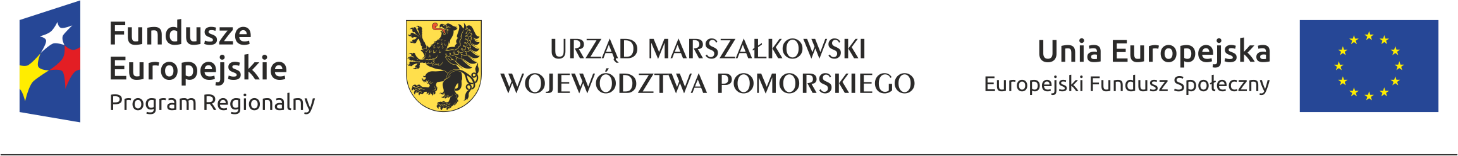 PŁATNE STAŻE ZAWODOWE I PRAKTYKI ZAWODOWE 
DLA UCZNIÓW W 2019 ROKU!Uczniowie i uczennice! W ramach projektu „Kompetencje zawodowe inwestycją w przyszłość powiatu lęborskiego” współfinansowanego ze środków Europejskiego Funduszu Społecznego w ramach Regionalnego Programu Operacyjnego dla Województwa Pomorskiego na lata 2014-2020 zapraszamy do skorzystania w okresie letnich wakacji szkolnych z płatnych staży u pracodawców.Wymiar stażu to 150 godzin, za które uczeń otrzymuje stypendium stażowe w wysokości  997,40 zł netto (na rękę).Do głównych korzyści ucznia z realizacji płatnych staży/praktyk u pracodawców/ przedsiębiorców należą:ułatwione rozpoczęcie kariery zawodowej po zakończeniu nauki w szkole,możliwość zdobycia dodatkowego doświadczenia i lepszego dopasowania do lokalnego rynku pracy poprzez odbycie dodatkowego stażu/praktyki, wykraczającego poza zakres kształcenia praktycznego,sprawdzenie swoich kwalifikacji zawodowych w rzeczywistych warunkach pracy,pogłębienie i zdobycie nowej wiedzy, umiejętności, kompetencji zawodowych w rzeczywistych warunkach pracy,nawiązanie kontaktu z potencjalnym pracodawcą i możliwość zainicjowania dalszej współpracy, mającej na celu zatrudnienie ucznia, odbycie praktyk /staży studenckichudokumentowany przebieg realizacji stażu / praktyki, możliwość wykazania dodatkowego doświadczenia w dokumentach rekrutacyjnych, np. cv.PRZEBIEG REKRUTACJI I ODBYWANIA STAŻU / PRAKTYKIKrok 1: Na początek zapoznaj się z Regulaminem staży/praktyk zawodowych w  2019 roku w projekcie „Kompetencje zawodowe inwestycją w przyszłość powiatu lęborskiego” współfinansowanym ze środków Europejskiego Funduszu Społecznego w ramach Regionalnego Programu Operacyjnego dla Województwa Pomorskiego na lata 2014-2020Krok 2: Szkoła przeprowadzi tzw. diagnozę Twoich umiejętności/kompetencji pod kątem realizacji stażu/praktyk zawodowych  u pracodawcy.Krok 3: Zapoznaj się z propozycją stażu/praktyk.Krok 4: Wypełnij i podpisz dokumenty deklarujące uczestnictwo w stażu/praktyce.Krok 5:   Wypełnione i podpisane dokumenty przekaż w terminie od 1 lutego do 15 marca 2019 r. pracownikowi szkoły tj. do  specjalisty ds. rekrutacji w szkole, do której uczęszczaszformularz zgłoszeniowy z wymaganymi oświadczeniami – według wzoru udostępnionego przez Organizatora staży zawodowych / praktyk zawodowychKrok 6: Wykonaj badanie lekarskie u lekarza medycyny pracy, na które skierowanie otrzymasz od Starostwa Powiatowego. Otrzymane od lekarza zaświadczenie o zdolności do odbywania stażu/praktyki dostarcz do Starostwa Powiatowego najpóźniej na 2 dni przed rozpoczęciem stażu/praktyki - zaświadczenie lekarskie jest podstawą do podpisania umowy o staż/praktykę.Krok 7: To bardzo ważne: zapoznaj się z programem stażu/praktyk, a następnie podpisz umowę o staż/praktykę.Krok 8: Aktywnie uczestnicz w stażu/praktyce, potwierdzaj wykonywane zadania oraz podpisuj się na liście obecności.Krok 9: Po zakończonym stażu/praktyce w nieprzekraczalnym terminie 7 dni przekaż do organizatora stażu/praktyki wypełnione i podpisane dokumenty potwierdzające odbycie stażu/praktyki celem otrzymania stypendium stażowego, a także w przypadku dojazdu do miejsca odbywania stażu/praktyki - wniosek o refundację kosztów przejazdu z miejsca zamieszkania do miejsca odbywania stażu/praktyki. Szczegóły i opis wszystkich potrzebnych dokumentów do otrzymania stypendium znajdziesz w Regulaminie dostępnym w Szkole, Biurze Projektu i na stronie internetowej Starostwa Powiatowego w Lęborku.Formularze zgłoszeniowe przyjmowane są od 1 lutego do 15 marca 2019 roku w sekretariacie szkoły!Wszelkich informacji dotyczących staży/ praktyk udzielają pracownicy merytoryczni 
projektu "Kompetencje zawodowe inwestycją w przyszłość powiatu lęborskiego" 
w Waszych szkołach!JAKIE KOSZTY POKRYWA ORGANIZTOR STAŻU/PRAKTYKI - POWIAT LĘBORSKISkierowanie uczestnika Projektu przed podjęciem stażu/praktyki na wstępne badania lekarskie, w celu stwierdzenia zdolności do odbywania stażu/praktyki oraz pokrycia kosztów tych badań.Zakup niezbędnej odzieży ochronnej dla osób odbywających staż zawodowy lub praktykę zawodową wskazanej przez Przyjmującego na staż/praktykę.Wypłata stypendium na rzecz Stażysty/Praktykanta, który ukończył staż/praktykę zgodnie 
z warunkami określonymi w Regulaminie.Zwrot kosztów przejazdu osobom, które ukończyły staż zawodowy lub praktykę zawodową, zgodnie z warunkami określonymi w Regulaminie. Do pobrania:Regulamin staży/praktyk zawodowych w 2019 rokuFormularz zgłoszeniowyUlotka dla szkołySzkołaBranżaZawodyPrzewidywana liczba uczniów mogących wziąć udział w stażach/praktykach zawodowych 
w 2019 rokuPCEBudownictwomonter sieci, instalacji i urządzeń   sanitarnychmonter zabudowy i robót wykończeniowych 
           w budownictwiemurarz-tynkarzstolarzdekarztechnik budownictwatechnik urządzeń i systemów energetyki 
           odnawialnej67 osóbPCELogistykatechnik logistyk57 osóbZSGŻiAChemia lekkatechnik analityktechnik technologii żywności50 osóbZSGŻiAUsługi finansowe i biznesowetechnik ekonomistatechnik handlowiectechnik organizacji reklamy158 osóbZSMIICT i elektronikatechnik informatyktechnik teleinformatyktechnik mechatronikmonter-elektronik/elektronik67 osób